KUESIONERKepada Yth Bapak/Ibu Responden di-TempatPuji syukur kita panjatkan kehadirat Allah SWT karena atas limpahan rahmat, hidayah dan taufik-Nya lah sehingga angket penelitian ini yang berjudul “Pengaruh Pengetahuan dan Motivasi Berwirausaha Terhadap Keberhasilan Usaha di Kelurahan Jenggi Kecamatan Perbaungan Kabupaten Serdang Bedagai”. Sehubungan dengan hal tersebut, maka mohon kesediaan Bapak/Ibu untuk mengisi angket ini walaupun disadari bahwa kesibukan selalu menyertai aktivitas, tugas dan pekerjaan Bapak/Ibu. Dalam mengisi angket ini, mohon kesediannya untuk menjawab secara jujur dan objektif, serta tidak merasa ragu karena angket ini hanya untuk kebutuhan penelitian, yang tidak sama sekali dimaksudkan untuk memberi penilaian yang dapat merugikan akademik Bapak/Ibu.Atas kesediaan dan kerjasama yang baik ini diucapkan banyak terima kasih, semoga Allah SWT meridhoi kita semua, Amin.Medan,	Mei 2021 PenelitiHanisaNPM : 173114058IDENTITAS RESPONDENJenis Kelamin	:.........................................................................Umur	:.........................................................................Pendidikan Terakhir	:.........................................................................PETUNJUKPENGISIANBacalah baik-baik setiap	pernyataan dalam angket ini sebelum menjawabnya.Berilah jawaban dengan memberi tanda (√) pada kolom yang tersedia. SS = Sangat SetujuS = SetujuRR = Ragu-RaguTS = Tidak SetujuSTS = Sangat Tidak SetujuBila ada sesuatu yang kurang jelas mohon ditanyakan pada peneliti.Pengetahuan (X1)Motivasi Berwirausaha (X2)Keberhasilan Usaha (Y)LAMPIRANHasil Frekuensi Jawaban Responden Pengetahuan (X1)Hasil Frekuensi Jawaban Responden Motivasi Berwirausaha (X2)Hasil Frekuensi Jawaban Responden Keberhasilan Usaha (Y)Tabulasi Data Kuesioner Uji Validitas dan Uji Reliabilitas Variabel Pengetahuan (X1)Tabulasi Data Kuesioner Uji Validitas dan Uji Reliabilitas Variabel Motivasi Berwirausaha (X2)Tabulasi Data Kuesioner Uji Validitas dan Uji Reliabilitas Variabel Keberhasilan Usaha (Y)Hasil Uji Validitas Pengetahuan (X1)Hasil Uji Reliabilitas Pengetahuan (X1)Hasil Uji Validitas Motivasi Berwirausaha (X2)Hasil Uji Reliabilitas Motivasi Berwirausaha (X2)Hasil Uji Validitas Keberhasilan Usaha (Y)Hasil Uji Reliabilitas Keberhasilan Usaha (Y)Tabulasi Data Kuesioner Variabel Pengetahuan (X1)Tabulasi Data Kuesioner Variabel Motivasi Berwirausaha ( X2)Tabulasi Data Kuesioner Variabel Keberhasilan Usaha (Y)Hasil Uji Normalitas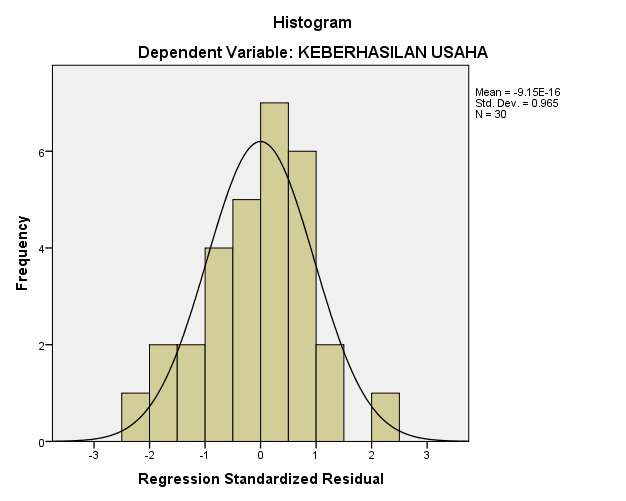 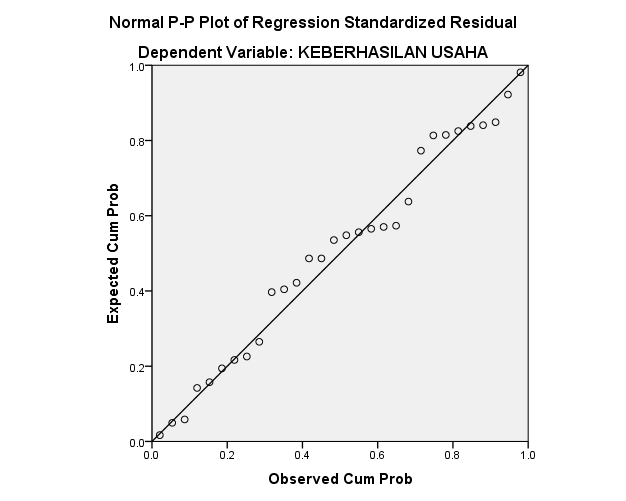 Hasil Uji MultikolinearitasHasil Uji Heteroskedastisitas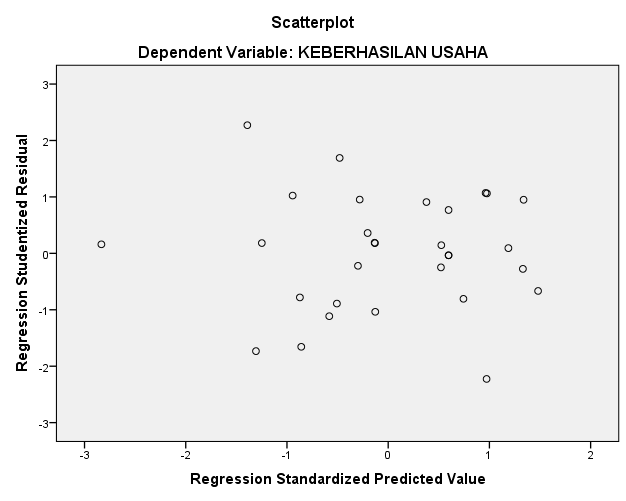 Hasil Uji Heteroskedastisitas Metode GlejserHasil Uji Regresi Linier BergandaHasil Uji Parsial (Uji t)Hasil Uji Signifikan Simulatif (Uji F)Hasil Uji Koefisien Determinasi (R2)Titik Persentase Distribusi t (df = 1 – 40)NoPernyataanSSSRRKSSTSPengetahuan mengenai usaha yang akan dirintisPengetahuan mengenai usaha yang akan dirintisPengetahuan mengenai usaha yang akan dirintisPengetahuan mengenai usaha yang akan dirintisPengetahuan mengenai usaha yang akan dirintisPengetahuan mengenai usaha yang akan dirintisPengetahuan mengenai usaha yang akan dirintis1Wirausahawan sangat penting untuk mengetahui mengenai usaha yang akandirintis2Wirausahawan akan berhasil bila memilikipengetahuan yang baik tentang usaha yang dirintis3Pengetahuan akan usaha yang dirintis menentukan arah usaha dimasa yangakandatangPengetahuan tentang peran dan tanggung jawabPengetahuan tentang peran dan tanggung jawabPengetahuan tentang peran dan tanggung jawabPengetahuan tentang peran dan tanggung jawabPengetahuan tentang peran dan tanggung jawabPengetahuan tentang peran dan tanggung jawabPengetahuan tentang peran dan tanggung jawab4Wirausahawan penting untuk memiliki pengetahuan tentang peran dan tanggung jawab5Pengetahuan tentang peran sebagai seorang wirausahawan menentukan perkembanganusaha6Memiliki pengetahuan tentang tanggung jawab merupakan suatu keharusan bagi wirausahawanPengetahuan tentang kepribadian dan kemampuan diriPengetahuan tentang kepribadian dan kemampuan diriPengetahuan tentang kepribadian dan kemampuan diriPengetahuan tentang kepribadian dan kemampuan diriPengetahuan tentang kepribadian dan kemampuan diriPengetahuan tentang kepribadian dan kemampuan diriPengetahuan tentang kepribadian dan kemampuan diri7Seorang wirausahawan perlu untuk memiliki pengetahuan akan kepribadiannya8Pengetahuan kemampuan diri sangatmenentukan seseorang merintis suatu usahaPengetahuan tentang manajemen dan organisasi bisnisPengetahuan tentang manajemen dan organisasi bisnisPengetahuan tentang manajemen dan organisasi bisnisPengetahuan tentang manajemen dan organisasi bisnisPengetahuan tentang manajemen dan organisasi bisnisPengetahuan tentang manajemen dan organisasi bisnisPengetahuan tentang manajemen dan organisasi bisnis9Seorang wirausahawan perlu untukmemiliki pengetahuan tentang manajemen yang baik10Pengetahuan tentang organisasi bisnis yangbaik penting untuk seorang wirausahawanNoPernyataanSSSRRKSSTSSemangatSemangatSemangatSemangatSemangatSemangatSemangat1Motivasi dapat meningkatkan semangatwirausaha seseorang2Seseorang dengan motivasi berwirausahayang baik memiliki kemauan yang kuat untuk berkarya3Motivasi dapat mendorong seseorang untukberkarya dengan semangat kebersamaanKreativitasKreativitasKreativitasKreativitasKreativitasKreativitasKreativitas4Orang yang kreatif dapat dilihat dari kemampuan untuk menciptakan sesuatuyang berbeda5Seorang yang memiliki kreatifitas tinggi selalu berimajinasi, bermimpi bagaimana menciptakan sesuatu yang belum adasebelumnya6Orang yang kreartif akan mampu menemukan gagasan dan ide baru.InovatifInovatifInovatifInovatifInovatifInovatifInovatif7Orang yang inovatif berfikir sesuatu yang tidak mungkin menjadi mungkin untukdilakukan8Seseorang yang termotivasi akan menghasikan sesuatu hal yang lebihinovatifBerani mengambil resikoBerani mengambil resikoBerani mengambil resikoBerani mengambil resikoBerani mengambil resikoBerani mengambil resikoBerani mengambil resiko9Keberanian untuk mengambil resiko yangmenjadi nilai kewirausahaan10Dengan motivasi yang kuat seseorang berani dalam pengambilan resiko yang penuh perhitungan, realistis, siap mengalami kerugian, dan mampu menghadapi tantanganNoPernyataanSSSRRKSSTSModalModalModalModalModalModalModal1Modal menjadi asset penting dalam menunjang keberhasilan usaha2Pengelolaan modal yang baik akan menghasilkan dapat menentukan keberhasilan produksi usahaOuput ProduksiOuput ProduksiOuput ProduksiOuput ProduksiOuput ProduksiOuput ProduksiOuput Produksi3Produk yang dipasarkan dapat diterima dengan baik oleh masyarakat atau konsumen4Produk yang dihasilkan sudah memenuhi kententuan dan permintaan pasar Volume PenjualanVolume PenjualanVolume PenjualanVolume PenjualanVolume PenjualanVolume PenjualanVolume Penjualan5Keberhasilan usaha ditunjukkan oleh pencapaian target penjualan6Jumlah produk terjual setiap harinyamenunjukkan keberhasilan usaha7Keberhasilan usaha dapat diketahui darirata-rata penjualanPendapatanPendapatanPendapatanPendapatanPendapatanPendapatanPendapatan8Penentuan target omset yang tepat dapatmenghasilkan pendapatan yang lebih baik9Suatu usaha dikatakan berhasil bila pencapaian omsetnya melebihi dari yang ditargetkan10Rata-rata omset yang dihasilkan menentukan keberhasilan usaha seseorangX1.P1X1.P1X1.P1X1.P1X1.P1X1.P1FrequencyPercentValid PercentCumulative PercentValid113.33.33.3Valid213.33.36.7Valid3930.030.036.7Valid41756.756.793.3Valid526.76.7100.0ValidTotal30100.0100.0X1.P2X1.P2X1.P2X1.P2X1.P2X1.P2FrequencyPercentValid PercentCumulative PercentValid113.33.33.3Valid2516.716.720.0Valid3826.726.746.7Valid41240.040.086.7Valid5413.313.3100.0ValidTotal30100.0100.0X1.P3X1.P3X1.P3X1.P3X1.P3X1.P3FrequencyPercentValid PercentCumulative PercentValid113.33.33.3Valid2310.010.013.3Valid3723.323.336.7Valid41550.050.086.7Valid5413.313.3100.0ValidTotal30100.0100.0X1.P4X1.P4X1.P4X1.P4X1.P4X1.P4FrequencyPercentValid PercentCumulative PercentValid126.76.76.7Valid213.33.310.0Valid31240.040.050.0Valid4930.030.080.0Valid5620.020.0100.0ValidTotal30100.0100.0X1.P5X1.P5X1.P5X1.P5X1.P5X1.P5FrequencyPercentValid PercentCumulative PercentValid2413.313.313.3Valid3413.313.326.7Valid41446.746.773.3Valid5826.726.7100.0ValidTotal30100.0100.0X1.P6X1.P6X1.P6X1.P6X1.P6X1.P6FrequencyPercentValid PercentCumulative PercentValid113.33.33.3Valid226.76.710.0Valid3826.726.736.7Valid4930.030.066.7Valid51033.333.3100.0ValidTotal30100.0100.0X1.P7X1.P7X1.P7X1.P7X1.P7X1.P7FrequencyPercentValid PercentCumulative PercentValid113.33.33.3Valid213.33.36.7Valid3516.716.723.3Valid41756.756.780.0Valid5620.020.0100.0ValidTotal30100.0100.0X1.P8X1.P8X1.P8X1.P8X1.P8X1.P8FrequencyPercentValid PercentCumulative PercentValid113.33.33.3Valid213.33.36.7Valid3413.313.320.0Valid41860.060.080.0Valid5620.020.0100.0ValidTotal30100.0100.0X1.P9X1.P9X1.P9X1.P9X1.P9X1.P9FrequencyPercentValid PercentCumulative PercentValid113.33.33.3Valid226.76.710.0Valid3826.726.736.7Valid41756.756.793.3Valid526.76.7100.0ValidTotal30100.0100.0X1.P10X1.P10X1.P10X1.P10X1.P10X1.P10FrequencyPercentValid PercentCumulative PercentValid113.33.33.3Valid213.33.36.7Valid3723.323.330.0Valid41756.756.786.7Valid5413.313.3100.0ValidTotal30100.0100.0X2.P1X2.P1X2.P1X2.P1X2.P1X2.P1FrequencyPercentValid PercentCumulative PercentValid113.33.33.3Valid226.76.710.0Valid31240.040.050.0Valid41240.040.090.0Valid5310.010.0100.0ValidTotal30100.0100.0X2.P2X2.P2X2.P2X2.P2X2.P2X2.P2FrequencyPercentValid PercentCumulative PercentValid113.33.33.3Valid2310.010.013.3Valid3930.030.043.3Valid41653.353.396.7Valid513.33.3100.0ValidTotal30100.0100.0X2.P3X2.P3X2.P3X2.P3X2.P3X2.P3FrequencyPercentValid PercentCumulative PercentValid113.33.33.3Valid226.76.710.0Valid3826.726.736.7Valid41550.050.086.7Valid5413.313.3100.0ValidTotal30100.0100.0X2.P4X2.P4X2.P4X2.P4X2.P4X2.P4FrequencyPercentValid PercentCumulative PercentValid113.33.33.3Valid226.76.710.0Valid3930.030.040.0Valid41446.746.786.7Valid5413.313.3100.0ValidTotal30100.0100.0X2.P5X2.P5X2.P5X2.P5X2.P5X2.P5FrequencyPercentValid PercentCumulative PercentValid113.33.33.3Valid213.33.36.7Valid3930.030.036.7Valid41653.353.390.0Valid5310.010.0100.0ValidTotal30100.0100.0X2.P6X2.P6X2.P6X2.P6X2.P6X2.P6FrequencyPercentValid PercentCumulative PercentValid113.33.33.3Valid226.76.710.0Valid31136.736.746.7Valid41446.746.793.3Valid526.76.7100.0ValidTotal30100.0100.0X2.P7X2.P7X2.P7X2.P7X2.P7X2.P7FrequencyPercentValid PercentCumulative PercentValid113.33.33.3Valid2310.010.013.3Valid3930.030.043.3Valid41343.343.386.7Valid5413.313.3100.0ValidTotal30100.0100.0X2.P8X2.P8X2.P8X2.P8X2.P8X2.P8FrequencyPercentValid PercentCumulative PercentValid126.76.76.7Valid2413.313.320.0Valid31136.736.756.7Valid41240.040.096.7Valid513.33.3100.0ValidTotal30100.0100.0X2.P9X2.P9X2.P9X2.P9X2.P9X2.P9FrequencyPercentValid PercentCumulative PercentValid113.33.33.3Valid226.76.710.0Valid3930.030.040.0Valid41446.746.786.7Valid5413.313.3100.0ValidTotal30100.0100.0X2.P10X2.P10X2.P10X2.P10X2.P10X2.P10FrequencyPercentValid PercentCumulative PercentValid113.33.33.3Valid2516.716.720.0Valid31033.333.353.3Valid41136.736.790.0Valid5310.010.0100.0ValidTotal30100.0100.0Y.P1Y.P1Y.P1Y.P1Y.P1Y.P1FrequencyPercentValid PercentCumulative PercentValid126.76.76.7Valid2413.313.320.0Valid31033.333.353.3Valid41136.736.790.0Valid5310.010.0100.0ValidTotal30100.0100.0Y.P2Y.P2Y.P2Y.P2Y.P2Y.P2FrequencyPercentValid PercentCumulative PercentValid226.76.76.7Valid3413.313.320.0Valid41653.353.373.3Valid5826.726.7100.0ValidTotal30100.0100.0Y.P3Y.P3Y.P3Y.P3Y.P3Y.P3FrequencyPercentValid PercentCumulative PercentValid126.76.76.7Valid213.33.310.0Valid3413.313.323.3Valid41653.353.376.7Valid5723.323.3100.0ValidTotal30100.0100.0Y.P4Y.P4Y.P4Y.P4Y.P4Y.P4FrequencyPercentValid PercentCumulative PercentValid2310.010.010.0Valid3516.716.726.7Valid41550.050.076.7Valid5723.323.3100.0ValidTotal30100.0100.0Y.P5Y.P5Y.P5Y.P5Y.P5Y.P5FrequencyPercentValid PercentCumulative PercentValid126.76.76.7Valid226.76.713.3Valid31136.736.750.0Valid4930.030.080.0Valid5620.020.0100.0ValidTotal30100.0100.0Y.P6Y.P6Y.P6Y.P6Y.P6Y.P6FrequencyPercentValid PercentCumulative PercentValid113.33.33.3Valid213.33.36.7Valid3310.010.016.7Valid41963.363.380.0Valid5620.020.0100.0ValidTotal30100.0100.0Y.P7Y.P7Y.P7Y.P7Y.P7Y.P7FrequencyPercentValid PercentCumulative PercentValid113.33.33.3Valid213.33.36.7Valid3930.030.036.7Valid41756.756.793.3Valid526.76.7100.0ValidTotal30100.0100.0Y.P8Y.P8Y.P8Y.P8Y.P8Y.P8FrequencyPercentValid PercentCumulative PercentValid113.33.33.3Valid2516.716.720.0Valid3826.726.746.7Valid41240.040.086.7Valid5413.313.3100.0ValidTotal30100.0100.0Y.P9Y.P9Y.P9Y.P9Y.P9Y.P9FrequencyPercentValid PercentCumulative PercentValid113.33.33.3Valid226.76.710.0Valid31240.040.050.0Valid41240.040.090.0Valid5310.010.0100.0ValidTotal30100.0100.0Y.P10Y.P10Y.P10Y.P10Y.P10Y.P10FrequencyPercentValid PercentCumulative PercentValid113.33.33.3Valid2310.010.013.3Valid3930.030.043.3Valid41653.353.396.7Valid513.33.3100.0ValidTotal30100.0100.0323343323143334434365445554546334343333423434335344224343432433444333654555554483545443441443535443843335443372335544439323324332942244444375355554446545544444444455445444444444440444555544645445444444133443333113323412145454445433333333330444444444034444444394332443435444444444023323223273434444438334433343232343234445335435553544442443333343333433434334334223343442229333443333332544454345442445554444544335555434441344433333333333553223332333333233228224444442232544553434340535455554445442554445441434444344337443554224437435544545443333433433332311212222117434454443540333333334331444444444440444444434439321223324325443444444439335223224329333443334434244542323332344334433435454555544445344333444436343435544338233334422228344433333333455544555446545454444443433354553439353443433436354434443337233333423329245444422233355544545444445454455444454425444440444444444440455534554444555554444445344433433334121211333118544445434441333333333330444444444440444444444440344224123227444434444439334553233334444434433336CorrelationsCorrelationsCorrelationsCorrelationsCorrelationsCorrelationsCorrelationsCorrelationsCorrelationsCorrelationsCorrelationsCorrelationsCorrelationsX1.P1X1.P2X1.P3X1.P4X1.P5X1.P6X1.P7X1.P8X1.P9X1.P10TOTALX1.P1Pearson Correlation1.678**.531**.457*.492**.475**.977**.526**.497**.533**.816**X1.P1Sig. (2-tailed).000.003.011.006.008.000.003.005.002.000X1.P1N3030303030303030303030X1.P2Pearson Correlation.678**1.582**.512**.464**.447*.669**.394*.253.479**.742**X1.P2Sig. (2-tailed).000.001.004.010.013.000.031.177.007.000X1.P2N3030303030303030303030X1.P3Pearson Correlation.531**.582**1.358.385*.475**.514**.731**.405*.484**.733**X1.P3Sig. (2-tailed).003.001.052.035.008.004.000.027.007.000X1.P3N3030303030303030303030X1.P4Pearson Correlation.457*.512**.3581.598**.575**.472**.359.406*.655**.742**X1.P4Sig. (2-tailed).011.004.052.000.001.008.051.026.000.000X1.P4N3030303030303030303030X1.P5Pearson Correlation.492**.464**.385*.598**1.491**.482**.326.456*.372*.677**X1.P5Sig. (2-tailed).006.010.035.000.006.007.079.011.043.000X1.P5N3030303030303030303030X1.P6Pearson Correlation.475**.447*.475**.575**.491**1.476**.717**.693**.546**.789**X1.P6Sig. (2-tailed).008.013.008.001.006.008.000.000.002.000X1.P6N3030303030303030303030X1.P7Pearson Correlation.977**.669**.514**.472**.482**.476**1.480**.497**.526**.808**X1.P7Sig. (2-tailed).000.000.004.008.007.008.007.005.003.000X1.P7N3030303030303030303030X1.P8Pearson Correlation.526**.394*.731**.359.326.717**.480**1.691**.486**.751**X1.P8Sig. (2-tailed).003.031.000.051.079.000.007.000.006.000X1.P8N3030303030303030303030X1.P9Pearson Correlation.497**.253.405*.406*.456*.693**.497**.691**1.301.674**X1.P9Sig. (2-tailed).005.177.027.026.011.000.005.000.106.000X1.P9N3030303030303030303030X1.P10Pearson Correlation.533**.479**.484**.655**.372*.546**.526**.486**.3011.734**X1.P10Sig. (2-tailed).002.007.007.000.043.002.003.006.106.000X1.P10N3030303030303030303030TOTALPearson Correlation.816**.742**.733**.742**.677**.789**.808**.751**.674**.734**1TOTALSig. (2-tailed).000.000.000.000.000.000.000.000.000.000TOTALN3030303030303030303030**. Correlation is significant at the 0.01 level (2-tailed).**. Correlation is significant at the 0.01 level (2-tailed).**. Correlation is significant at the 0.01 level (2-tailed).**. Correlation is significant at the 0.01 level (2-tailed).**. Correlation is significant at the 0.01 level (2-tailed).**. Correlation is significant at the 0.01 level (2-tailed).**. Correlation is significant at the 0.01 level (2-tailed).**. Correlation is significant at the 0.01 level (2-tailed).**. Correlation is significant at the 0.01 level (2-tailed).**. Correlation is significant at the 0.01 level (2-tailed).**. Correlation is significant at the 0.01 level (2-tailed).**. Correlation is significant at the 0.01 level (2-tailed).**. Correlation is significant at the 0.01 level (2-tailed).*. Correlation is significant at the 0.05 level (2-tailed).*. Correlation is significant at the 0.05 level (2-tailed).*. Correlation is significant at the 0.05 level (2-tailed).*. Correlation is significant at the 0.05 level (2-tailed).*. Correlation is significant at the 0.05 level (2-tailed).*. Correlation is significant at the 0.05 level (2-tailed).*. Correlation is significant at the 0.05 level (2-tailed).*. Correlation is significant at the 0.05 level (2-tailed).*. Correlation is significant at the 0.05 level (2-tailed).*. Correlation is significant at the 0.05 level (2-tailed).*. Correlation is significant at the 0.05 level (2-tailed).*. Correlation is significant at the 0.05 level (2-tailed).*. Correlation is significant at the 0.05 level (2-tailed).Reliability StatisticsReliability StatisticsCronbach's AlphaN of Items.90910CorrelationsCorrelationsCorrelationsCorrelationsCorrelationsCorrelationsCorrelationsCorrelationsCorrelationsCorrelationsCorrelationsCorrelationsCorrelationsX2.P1X2.P2X2.P3X2.P4X2.P5X2.P6X2.P7X2.P8X2.P9X2.P10TOTALX2.P1Pearson Correlation1.572**.309.417*.478**.422*.300.337.597**.592**.691**X2.P1Sig. (2-tailed).001.097.022.008.020.107.069.001.001.000X2.P1N3030303030303030303030X2.P2Pearson Correlation.572**1.329.410*.459*.386*.172.269.590**.604**.659**X2.P2Sig. (2-tailed).001.076.025.011.035.365.151.001.000.000X2.P2N3030303030303030303030X2.P3Pearson Correlation.309.3291.466**.493**.493**.467**.442*.241.463*.684**X2.P3Sig. (2-tailed).097.076.009.006.006.009.014.200.010.000X2.P3N3030303030303030303030X2.P4Pearson Correlation.417*.410*.466**1.827**.423*.384*.240.238.550**.723**X2.P4Sig. (2-tailed).022.025.009.000.020.036.202.206.002.000X2.P4N3030303030303030303030X2.P5Pearson Correlation.478**.459*.493**.827**1.591**.466**.426*.314.677**.826**X2.P5Sig. (2-tailed).008.011.006.000.001.009.019.091.000.000X2.P5N3030303030303030303030X2.P6Pearson Correlation.422*.386*.493**.423*.591**1.511**.509**.500**.619**.755**X2.P6Sig. (2-tailed).020.035.006.020.001.004.004.005.000.000X2.P6N3030303030303030303030X2.P7Pearson Correlation.300.172.467**.384*.466**.511**1.724**.288.466**.676**X2.P7Sig. (2-tailed).107.365.009.036.009.004.000.122.009.000X2.P7N3030303030303030303030X2.P8Pearson Correlation.337.269.442*.240.426*.509**.724**1.185.312.618**X2.P8Sig. (2-tailed).069.151.014.202.019.004.000.327.093.000X2.P8N3030303030303030303030X2.P9Pearson Correlation.597**.590**.241.238.314.500**.288.1851.625**.622**X2.P9Sig. (2-tailed).001.001.200.206.091.005.122.327.000.000X2.P9N3030303030303030303030X2.P10Pearson Correlation.592**.604**.463*.550**.677**.619**.466**.312.625**1.831**X2.P10Sig. (2-tailed).001.000.010.002.000.000.009.093.000.000X2.P10N3030303030303030303030TOTALPearson Correlation.691**.659**.684**.723**.826**.755**.676**.618**.622**.831**1TOTALSig. (2-tailed).000.000.000.000.000.000.000.000.000.000TOTALN3030303030303030303030**. Correlation is significant at the 0.01 level (2-tailed).**. Correlation is significant at the 0.01 level (2-tailed).**. Correlation is significant at the 0.01 level (2-tailed).**. Correlation is significant at the 0.01 level (2-tailed).**. Correlation is significant at the 0.01 level (2-tailed).**. Correlation is significant at the 0.01 level (2-tailed).**. Correlation is significant at the 0.01 level (2-tailed).**. Correlation is significant at the 0.01 level (2-tailed).**. Correlation is significant at the 0.01 level (2-tailed).**. Correlation is significant at the 0.01 level (2-tailed).**. Correlation is significant at the 0.01 level (2-tailed).**. Correlation is significant at the 0.01 level (2-tailed).**. Correlation is significant at the 0.01 level (2-tailed).*. Correlation is significant at the 0.05 level (2-tailed).*. Correlation is significant at the 0.05 level (2-tailed).*. Correlation is significant at the 0.05 level (2-tailed).*. Correlation is significant at the 0.05 level (2-tailed).*. Correlation is significant at the 0.05 level (2-tailed).*. Correlation is significant at the 0.05 level (2-tailed).*. Correlation is significant at the 0.05 level (2-tailed).*. Correlation is significant at the 0.05 level (2-tailed).*. Correlation is significant at the 0.05 level (2-tailed).*. Correlation is significant at the 0.05 level (2-tailed).*. Correlation is significant at the 0.05 level (2-tailed).*. Correlation is significant at the 0.05 level (2-tailed).*. Correlation is significant at the 0.05 level (2-tailed).Reliability StatisticsReliability StatisticsCronbach's AlphaN of Items.88810CorrelationsCorrelationsCorrelationsCorrelationsCorrelationsCorrelationsCorrelationsCorrelationsCorrelationsCorrelationsCorrelationsCorrelationsCorrelationsY.P1Y.P2Y.P3Y.P4Y.P5Y.P6Y.P7Y.P8Y.P9Y.P10TOTALY.P1Pearson Correlation1.497**.566**.427*.525**.656**.327.629**.605**.773**.823**Y.P1Sig. (2-tailed).005.001.018.003.000.077.000.000.000.000Y.P1N3030303030303030303030Y.P2Pearson Correlation.497**1.678**.646**.243.533**.413*.409*.492**.587**.733**Y.P2Sig. (2-tailed).005.000.000.195.002.023.025.006.001.000Y.P2N3030303030303030303030Y.P3Pearson Correlation.566**.678**1.649**.518**.479**.215.339.464**.527**.736**Y.P3Sig. (2-tailed).001.000.000.003.007.253.067.010.003.000Y.P3N3030303030303030303030Y.P4Pearson Correlation.427*.646**.649**1.596**.291.401*.370*.452*.512**.724**Y.P4Sig. (2-tailed).018.000.000.001.118.028.044.012.004.000Y.P4N3030303030303030303030Y.P5Pearson Correlation.525**.243.518**.596**1.297.298.347.306.556**.654**Y.P5Sig. (2-tailed).003.195.003.001.111.109.060.100.001.000Y.P5N3030303030303030303030Y.P6Pearson Correlation.656**.533**.479**.291.2971.458*.381*.372*.498**.675**Y.P6Sig. (2-tailed).000.002.007.118.111.011.038.043.005.000Y.P6N3030303030303030303030Y.P7Pearson Correlation.327.413*.215.401*.298.458*1.603**.432*.536**.637**Y.P7Sig. (2-tailed).077.023.253.028.109.011.000.017.002.000Y.P7N3030303030303030303030Y.P8Pearson Correlation.629**.409*.339.370*.347.381*.603**1.758**.678**.752**Y.P8Sig. (2-tailed).000.025.067.044.060.038.000.000.000.000Y.P8N3030303030303030303030Y.P9Pearson Correlation.605**.492**.464**.452*.306.372*.432*.758**1.688**.750**Y.P9Sig. (2-tailed).000.006.010.012.100.043.017.000.000.000Y.P9N3030303030303030303030Y.P10Pearson Correlation.773**.587**.527**.512**.556**.498**.536**.678**.688**1.864**Y.P10Sig. (2-tailed).000.001.003.004.001.005.002.000.000.000Y.P10N3030303030303030303030TOTALPearson Correlation.823**.733**.736**.724**.654**.675**.637**.752**.750**.864**1TOTALSig. (2-tailed).000.000.000.000.000.000.000.000.000.000TOTALN3030303030303030303030**. Correlation is significant at the 0.01 level (2-tailed).**. Correlation is significant at the 0.01 level (2-tailed).**. Correlation is significant at the 0.01 level (2-tailed).**. Correlation is significant at the 0.01 level (2-tailed).**. Correlation is significant at the 0.01 level (2-tailed).**. Correlation is significant at the 0.01 level (2-tailed).**. Correlation is significant at the 0.01 level (2-tailed).**. Correlation is significant at the 0.01 level (2-tailed).**. Correlation is significant at the 0.01 level (2-tailed).**. Correlation is significant at the 0.01 level (2-tailed).**. Correlation is significant at the 0.01 level (2-tailed).**. Correlation is significant at the 0.01 level (2-tailed).**. Correlation is significant at the 0.01 level (2-tailed).*. Correlation is significant at the 0.05 level (2-tailed).*. Correlation is significant at the 0.05 level (2-tailed).*. Correlation is significant at the 0.05 level (2-tailed).*. Correlation is significant at the 0.05 level (2-tailed).*. Correlation is significant at the 0.05 level (2-tailed).*. Correlation is significant at the 0.05 level (2-tailed).*. Correlation is significant at the 0.05 level (2-tailed).*. Correlation is significant at the 0.05 level (2-tailed).*. Correlation is significant at the 0.05 level (2-tailed).*. Correlation is significant at the 0.05 level (2-tailed).*. Correlation is significant at the 0.05 level (2-tailed).*. Correlation is significant at the 0.05 level (2-tailed).*. Correlation is significant at the 0.05 level (2-tailed).Reliability StatisticsReliability StatisticsCronbach's AlphaN of Items.90310323443333230334323143430445555554547443333444335342343453536324334443434314344433332555445555447343555443440454555454445434443444337442355544440123333443329424444444438445455554445455545544445444255444541444444444440554355555446444554444442334343341331431121334123434445344540333333333330444444444440443444444439324122412425444344444439232522222325433344444437333333333229344444435338445554545445444333333333434343334334223223442226333443343333555544344443444344444540344455434440343433333332332232223325333332213225224444442232545554534343544545554445444444445441444444444440445444424439444444545543333443433333111111111110444434443539333333333330444444444440444344434438322443324330444444444440333333224228334333334433244543323333344334333434454555444444344334444437343435344336233334322227344433313331455545555447545454344442431355453437352444433436354434443337223314123324245444422233355545445444445454455444454424444439444444444440455535554445555554444445144434331330121211433119544444434440333233333329444444444440444444444541344224323229444434444439334552233333444434433336One-Sample Kolmogorov-Smirnov TestOne-Sample Kolmogorov-Smirnov TestOne-Sample Kolmogorov-Smirnov TestUnstandardized ResidualNN30Normal Parametersa,bMean0E-7Normal Parametersa,bStd. Deviation2.46603752Most Extreme DifferencesAbsolute.093Most Extreme DifferencesPositive.091Most Extreme DifferencesNegative-.093Kolmogorov-Smirnov ZKolmogorov-Smirnov Z.510Asymp. Sig. (2-tailed)Asymp. Sig. (2-tailed).957a. Test distribution is Normal.a. Test distribution is Normal.a. Test distribution is Normal.b. Calculated from data.b. Calculated from data.b. Calculated from data.CoefficientsaCoefficientsaCoefficientsaCoefficientsaCoefficientsaCoefficientsaCoefficientsaCoefficientsaCoefficientsaModelModelUnstandardized CoefficientsUnstandardized CoefficientsStandardized CoefficientstSig.Collinearity StatisticsCollinearity StatisticsModelModelBStd. ErrorBetatSig.ToleranceVIF1(Constant)3.4342.6311.305.2031PENGETAHUAN.469.115.4754.091.000.3722.6901MOTIVASI BERWIRAUSAHA.448.102.5084.375.000.3722.690a. Dependent Variable: KEBERHASILAN USAHAa. Dependent Variable: KEBERHASILAN USAHAa. Dependent Variable: KEBERHASILAN USAHAa. Dependent Variable: KEBERHASILAN USAHAa. Dependent Variable: KEBERHASILAN USAHAa. Dependent Variable: KEBERHASILAN USAHAa. Dependent Variable: KEBERHASILAN USAHAa. Dependent Variable: KEBERHASILAN USAHAa. Dependent Variable: KEBERHASILAN USAHACoefficientsaCoefficientsaCoefficientsaCoefficientsaCoefficientsaCoefficientsaCoefficientsaCoefficientsaCoefficientsaModelModelUnstandardized CoefficientsUnstandardized CoefficientsStandardized CoefficientstSig.Collinearity StatisticsCollinearity StatisticsModelModelBStd. ErrorBetatSig.ToleranceVIF1(Constant)2.6941.5651.722.0961PENGETAHUAN.056.068.249.815.422.3722.6901MOTIVASI BERWIRAUSAHA-.081.061-.407-1.336.193.3722.690a. Dependent Variable: Abs_Resa. Dependent Variable: Abs_Resa. Dependent Variable: Abs_Resa. Dependent Variable: Abs_Resa. Dependent Variable: Abs_Resa. Dependent Variable: Abs_Resa. Dependent Variable: Abs_Resa. Dependent Variable: Abs_Resa. Dependent Variable: Abs_ResCoefficientsaCoefficientsaCoefficientsaCoefficientsaCoefficientsaCoefficientsaCoefficientsaCoefficientsaCoefficientsaModelModelUnstandardized CoefficientsUnstandardized CoefficientsStandardized CoefficientstSig.Collinearity StatisticsCollinearity StatisticsModelModelBStd. ErrorBetatSig.ToleranceVIF1(Constant)3.4342.6311.305.2031PENGETAHUAN.469.115.4754.091.000.3722.6901MOTIVASI BERWIRAUSAHA.448.102.5084.375.000.3722.690a. Dependent Variable: KEBERHASILAN USAHAa. Dependent Variable: KEBERHASILAN USAHAa. Dependent Variable: KEBERHASILAN USAHAa. Dependent Variable: KEBERHASILAN USAHAa. Dependent Variable: KEBERHASILAN USAHAa. Dependent Variable: KEBERHASILAN USAHAa. Dependent Variable: KEBERHASILAN USAHAa. Dependent Variable: KEBERHASILAN USAHAa. Dependent Variable: KEBERHASILAN USAHACoefficientsaCoefficientsaCoefficientsaCoefficientsaCoefficientsaCoefficientsaCoefficientsaCoefficientsaCoefficientsaModelModelUnstandardized CoefficientsUnstandardized CoefficientsStandardized CoefficientstSig.Collinearity StatisticsCollinearity StatisticsModelModelBStd. ErrorBetatSig.ToleranceVIF1(Constant)3.4342.6311.305.2031PENGETAHUAN.469.115.4754.091.000.3722.6901MOTIVASI BERWIRAUSAHA.448.102.5084.375.000.3722.690a. Dependent Variable: KEBERHASILAN USAHAa. Dependent Variable: KEBERHASILAN USAHAa. Dependent Variable: KEBERHASILAN USAHAa. Dependent Variable: KEBERHASILAN USAHAa. Dependent Variable: KEBERHASILAN USAHAa. Dependent Variable: KEBERHASILAN USAHAa. Dependent Variable: KEBERHASILAN USAHAa. Dependent Variable: KEBERHASILAN USAHAa. Dependent Variable: KEBERHASILAN USAHAANOVAaANOVAaANOVAaANOVAaANOVAaANOVAaANOVAaModelModelSum of SquaresdfMean SquareFSig.1Regression1128.6082564.30486.393.000b1Residual176.359276.5321Total1304.96729a. Dependent Variable: KEBERHASILAN USAHAa. Dependent Variable: KEBERHASILAN USAHAa. Dependent Variable: KEBERHASILAN USAHAa. Dependent Variable: KEBERHASILAN USAHAa. Dependent Variable: KEBERHASILAN USAHAa. Dependent Variable: KEBERHASILAN USAHAa. Dependent Variable: KEBERHASILAN USAHAb. Predictors: (Constant), MOTIVASI BERWIRAUSAHA, PENGETAHUANb. Predictors: (Constant), MOTIVASI BERWIRAUSAHA, PENGETAHUANb. Predictors: (Constant), MOTIVASI BERWIRAUSAHA, PENGETAHUANb. Predictors: (Constant), MOTIVASI BERWIRAUSAHA, PENGETAHUANb. Predictors: (Constant), MOTIVASI BERWIRAUSAHA, PENGETAHUANb. Predictors: (Constant), MOTIVASI BERWIRAUSAHA, PENGETAHUANb. Predictors: (Constant), MOTIVASI BERWIRAUSAHA, PENGETAHUANModel SummarybModel SummarybModel SummarybModel SummarybModel SummarybModelRR SquareAdjusted R SquareStd. Error of the Estimate1.930a.865.8552.556a. Predictors: (Constant), MOTIVASI BERWIRAUSAHA, PENGETAHUANa. Predictors: (Constant), MOTIVASI BERWIRAUSAHA, PENGETAHUANa. Predictors: (Constant), MOTIVASI BERWIRAUSAHA, PENGETAHUANa. Predictors: (Constant), MOTIVASI BERWIRAUSAHA, PENGETAHUANa. Predictors: (Constant), MOTIVASI BERWIRAUSAHA, PENGETAHUANb. Dependent Variable: KEBERHASILAN USAHAb. Dependent Variable: KEBERHASILAN USAHAb. Dependent Variable: KEBERHASILAN USAHAb. Dependent Variable: KEBERHASILAN USAHAb. Dependent Variable: KEBERHASILAN USAHAPr0.250.100.050.0250.010.0050.001df0.500.200.100.0500.020.0100.00211.000003.077686.3137512.7062031.8205263.65674318.3088420.816501.885622.919994.302656.964569.9248422.3271230.764891.637742.353363.182454.540705.8409110.2145340.740701.533212.131852.776453.746954.604097.1731850.726691.475882.015052.570583.364934.032145.8934360.717561.439761.943182.446913.142673.707435.2076370.711141.414921.894582.364622.997953.499484.7852980.706391.396821.859552.306002.896463.355394.5007990.702721.383031.833112.262162.821443.249844.29681100.699811.372181.812462.228142.763773.169274.14370110.697451.363431.795882.200992.718083.105814.02470120.695481.356221.782292.178812.681003.054543.92963130.693831.350171.770932.160372.650313.012283.85198140.692421.345031.761312.144792.624492.976843.78739150.691201.340611.753052.131452.602482.946713.73283160.690131.336761.745882.119912.583492.920783.68615170.689201.333381.739612.109822.566932.898233.64577180.688361.330391.734062.100922.552382.878443.61048190.687621.327731.729132.093022.539482.860933.57940200.686951.325341.724722.085962.527982.845343.55181210.686351.323191.720742.079612.517652.831363.52715220.685811.321241.717142.073872.508322.818763.50499230.685311.319461.713872.068662.499872.807343.48496240.684851.317841.710882.063902.492162.796943.46678250.684431.316351.708142.059542.485112.787443.45019260.684041.314971.705622.055532.478632.778713.43500270.683681.313701.703292.051832.472662.770683.42103280.683351.312531.701132.048412.467142.763263.40816290.683041.311431.699132.045232.462022.756393.39624300.682761.310421.697262.042272.457262.750003.38518310.682491.309461.695522.039512.452822.744043.37490320.682231.308571.693892.036932.448682.738483.36531330.682001.307741.692362.034522.444792.733283.35634340.681771.306951.690922.032242.441152.728393.34793350.681561.306211.689572.030112.437722.723813.34005360.681371.305511.688302.028092.434492.719483.33262370.681181.304851.687092.026192.431452.715413.32563380.681001.304231.685952.024392.428572.711563.31903390.680831.303641.684882.022692.425842.707913.31279400.680671.303081.683852.021082.423262.704463.30688Titik Persentase Distribusi F untuk Probabilita = 0,05Titik Persentase Distribusi F untuk Probabilita = 0,05Titik Persentase Distribusi F untuk Probabilita = 0,05Titik Persentase Distribusi F untuk Probabilita = 0,05Titik Persentase Distribusi F untuk Probabilita = 0,05Titik Persentase Distribusi F untuk Probabilita = 0,05Titik Persentase Distribusi F untuk Probabilita = 0,05Titik Persentase Distribusi F untuk Probabilita = 0,05Titik Persentase Distribusi F untuk Probabilita = 0,05Titik Persentase Distribusi F untuk Probabilita = 0,05Titik Persentase Distribusi F untuk Probabilita = 0,05Titik Persentase Distribusi F untuk Probabilita = 0,05Titik Persentase Distribusi F untuk Probabilita = 0,05Titik Persentase Distribusi F untuk Probabilita = 0,05Titik Persentase Distribusi F untuk Probabilita = 0,05Titik Persentase Distribusi F untuk Probabilita = 0,05df untukpenyebut (N2)df untuk pembilang (N1)df untuk pembilang (N1)df untuk pembilang (N1)df untuk pembilang (N1)df untuk pembilang (N1)df untuk pembilang (N1)df untuk pembilang (N1)df untuk pembilang (N1)df untuk pembilang (N1)df untuk pembilang (N1)df untuk pembilang (N1)df untuk pembilang (N1)df untuk pembilang (N1)df untuk pembilang (N1)df untuk pembilang (N1)df untukpenyebut (N2)1234567891011121314151161199216225230234237239241242243244245245246218.5119.0019.1619.2519.3019.3319.3519.3719.3819.4019.4019.4119.4219.4219.43310.139.559.289.129.018.948.898.858.818.798.768.748.738.718.7047.716.946.596.396.266.166.096.046.005.965.945.915.895.875.8656.615.795.415.195.054.954.884.824.774.744.704.684.664.644.6265.995.144.764.534.394.284.214.154.104.064.034.003.983.963.9475.594.744.354.123.973.873.793.733.683.643.603.573.553.533.5185.324.464.073.843.693.583.503.443.393.353.313.283.263.243.2295.124.263.863.633.483.373.293.233.183.143.103.073.053.033.01104.964.103.713.483.333.223.143.073.022.982.942.912.892.862.85114.843.983.593.363.203.093.012.952.902.852.822.792.762.742.72124.753.893.493.263.113.002.912.852.802.752.722.692.662.642.62134.673.813.413.183.032.922.832.772.712.672.632.602.582.552.53144.603.743.343.112.962.852.762.702.652.602.572.532.512.482.46154.543.683.293.062.902.792.712.642.592.542.512.482.452.422.40164.493.633.243.012.852.742.662.592.542.492.462.422.402.372.35174.453.593.202.962.812.702.612.552.492.452.412.382.352.332.31184.413.553.162.932.772.662.582.512.462.412.372.342.312.292.27194.383.523.132.902.742.632.542.482.422.382.342.312.282.262.23204.353.493.102.872.712.602.512.452.392.352.312.282.252.222.20214.323.473.072.842.682.572.492.422.372.322.282.252.222.202.18224.303.443.052.822.662.552.462.402.342.302.262.232.202.172.15234.283.423.032.802.642.532.442.372.322.272.242.202.182.152.13244.263.403.012.782.622.512.422.362.302.252.222.182.152.132.11254.243.392.992.762.602.492.402.342.282.242.202.162.142.112.09264.233.372.982.742.592.472.392.322.272.222.182.152.122.092.07274.213.352.962.732.572.462.372.312.252.202.172.132.102.082.06284.203.342.952.712.562.452.362.292.242.192.152.122.092.062.04294.183.332.932.702.552.432.352.282.222.182.142.102.082.052.03304.173.322.922.692.532.422.332.272.212.162.132.092.062.042.01314.163.302.912.682.522.412.322.252.202.152.112.082.052.032.00324.153.292.902.672.512.402.312.242.192.142.102.072.042.011.99334.143.282.892.662.502.392.302.232.182.132.092.062.032.001.98344.133.282.882.652.492.382.292.232.172.122.082.052.021.991.97354.123.272.872.642.492.372.292.222.162.112.072.042.011.991.96364.113.262.872.632.482.362.282.212.152.112.072.032.001.981.95374.113.252.862.632.472.362.272.202.142.102.062.022.001.971.95384.103.242.852.622.462.352.262.192.142.092.052.021.991.961.94394.093.242.852.612.462.342.262.192.132.082.042.011.981.951.93404.083.232.842.612.452.342.252.182.122.082.042.001.971.951.92414.083.232.832.602.442.332.242.172.122.072.032.001.971.941.92424.073.222.832.592.442.322.242.172.112.062.031.991.961.941.91434.073.212.822.592.432.322.232.162.112.062.021.991.961.931.91444.063.212.822.582.432.312.232.162.102.052.011.981.951.921.90454.063.202.812.582.422.312.222.152.102.052.011.971.941.921.89